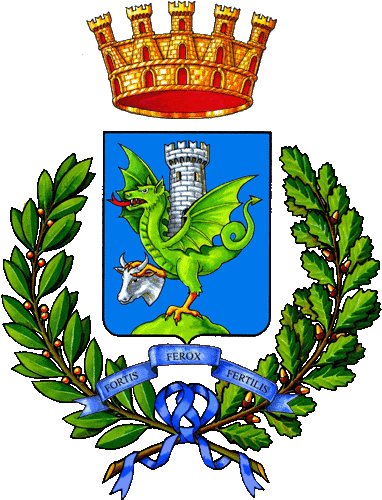 C i t t à   d i   T r a n iMedaglia d’Argento al Merito CivileProvincia BARLETTA ANDRIA TRANIAVVISO PUBBLICO ESPLORATIVO DI INDAGINE DI MERCATO PER LA RICERCA DI IMMOBILI IN LOCAZIONE PASSIVA DA ADIBIRE AD EDIFICI SCOLASTICI – A.S. 2021/2022.MODELLO B – OFFERTA ECONOMICAIl/la sottoscritto/a ____________________________________________________________________nato/a il ___________________ a ______________________(___)residente nel Comune di ________________________________________(___) Stato__________________Via/Piazza _________________________________________________________________ n. _________e domiciliato in __________________________________________________________________________C.F. ____________________________ , in qualità di ________________________________________________________________________________________________________________________________OFFRELa concessione in locazione dell’unità immobiliare ubicata nel territorio comunale di Trani con accesso dalla via______________________________________ come meglio specificato nell’istanza di partecipazione e nelle documentazioni allegate:Canone in €/mq (importo del canone di locazione indicato nel suo valore unitario per mq di superficie lorda).Canone in cifre (€/mq) ____________________________________________Canone in lettere (€/mq) ____________________________________________Canone Annuo in € (importo del canone annuo di locazione indicato nel suo valore totale rispetto alla superficie convenzionale come determinata dall’Avviso)al lordo delle spese condominiali ordinarie annue poste a carico del proprietario:Canone Annuo in cifre (€) ____________________________________________Canone Annuo in lettere (€) ____________________________________________Entrambi i prezzi sono proposti al netto di IVA ove dovutaSi obbliga a mantenere invariata la propria offerta per il termine indicato nel bando dalla data di sottoscrizione della presente.Trani, _________________firma